Crigglestone St James CE Primary Academy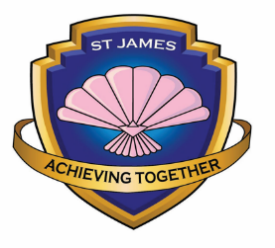 Headteacher: Miss B MinorSt James Way, Crigglestone, Wakefield, West Yorkshire, WF4 3HY             Tel: 01924 251048Enquiries: admin@stjamesacademy.co.uk     Teaching & Learning: assistanthead@stjamesacademy.co.uk       Safeguarding/Health & Safety/Attendance: safeguarding@stjamesacademy.co.uk         Special Educational Needs:  senco@stjamesacademy.co.uk   www.stjamesacademy.co.ukRegistered Office: Crigglestone St James, St James Way, Crigglestone, Wakefield, West Yorkshire, WF4 3HY     Registered in England No.  8097265   An Exempt CharityWe are looking to appoint an Educational Support Assistant (ESA) with SEN to support children in school.Role: 1 x Educational Support Assistant (ESA)Hours: Monday – Friday 8:40 – 3:20. Pay Grade: Grade 4, scale point 6 Start date: 1st September 2024, fixed term for 12 months End date: 31st August 2025The post is dependent upon a clear enhanced DBS and references.Children are at the heart of what we do at Crigglestone St James CE Primary School. Crigglestone St James is a vibrant and popular school where children enjoy a rich and diverse range of experiences and achieve well in a caring and respectful environment.We wish to appoint an ESA to provide support in lessons to all children, including those with SEN. At St James, we do move ESAs and it may lead to providing more 1:1 support with a child, if the need arises.You will need to be enthusiastic, patient, well-organised and flexible. You must be able to communicate with children and adults well, show initiative and understand the importance of safety and safeguarding.The role involves:Supporting and aiding children’s learning as effectively as possible. Preparing any resources needed to support children with their learning and providing 1:1 support as required.Supporting the class teacher to best meet children’s needs.Clarifying and explaining instructions. Supporting children to use any equipment and materials provided.Assisting with the personal needs of pupils including communication, social, emotional, health, physical, hygiene, first aid and welfare matters.Assisting children with their challenges, such as communication and language needs.Helping children to concentrate on and finish work set for them.Must be flexible and prepared to move around school as and when required.Closing date for applications is Thursday 4th July at 9:00am. Interviews will take place on Monday 8th July. You are welcome to come and look around school on Tuesday 2nd July at 3:30pm. Please contact school to book.   Please note CVs will not be accepted as applications for this post.Crigglestone St James CE Primary Academy is committed to safeguarding, safer recruitment and promoting the welfare of children and young people and expects all staff and volunteers to share this commitment. All offers of employment are subject to relevant pre-employment checks in line with KCSIE - an Enhanced DBS check, references, a prohibition from teaching check and a letter of past conduct from the relevant overseas professional regulatory body, if appropriate, will be completed for all applicants.